DCA Honor Flight network, for the Snowball Express Departure at Ronald Regan National Airport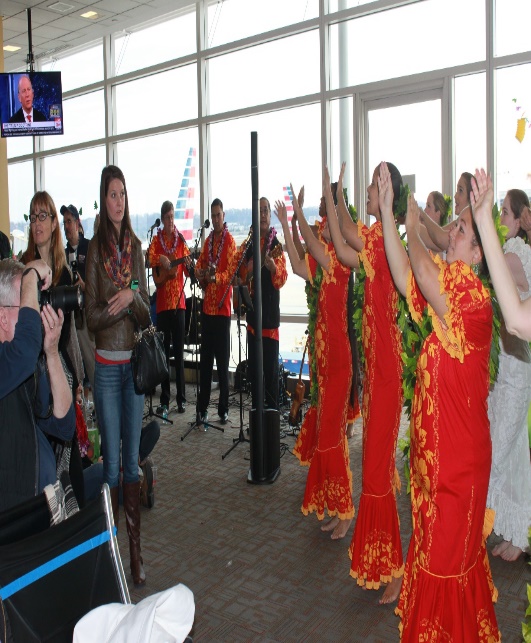 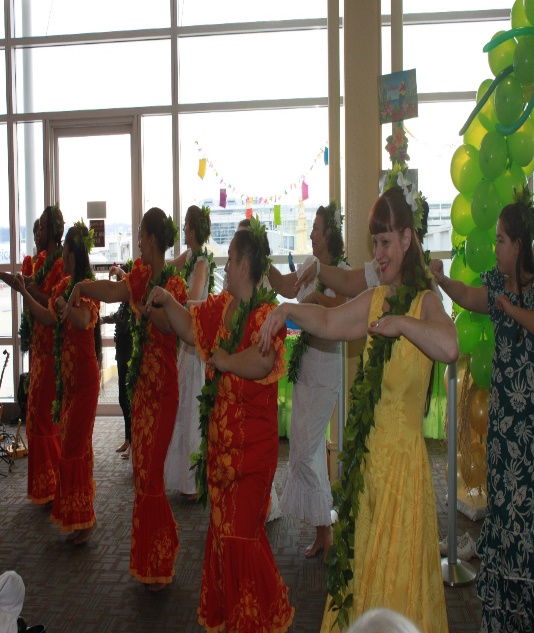 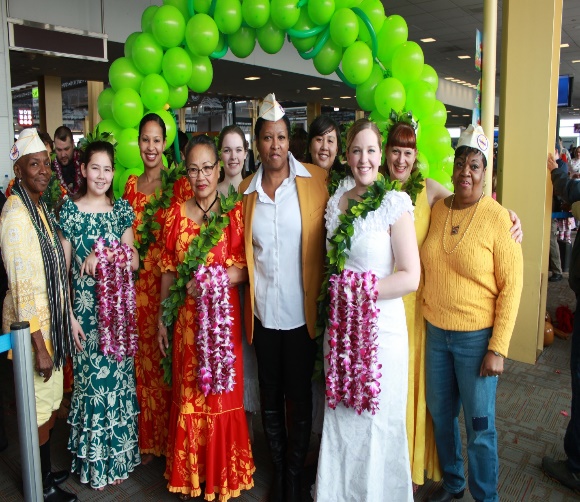 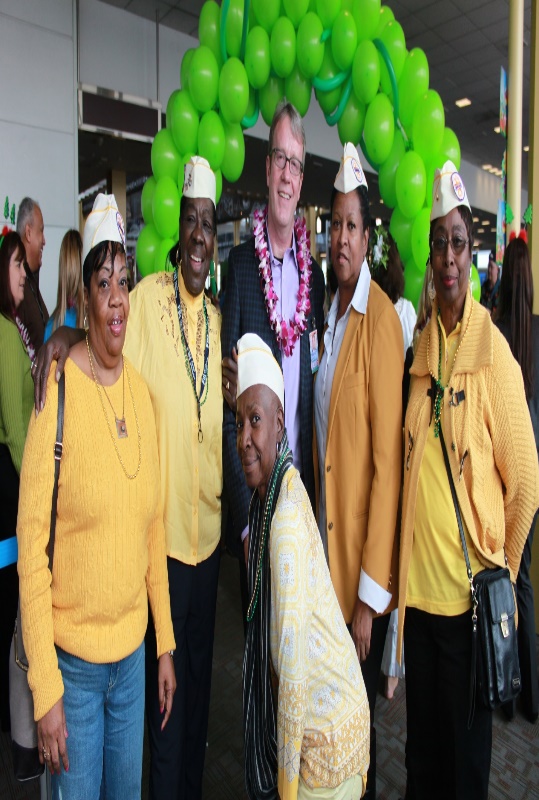 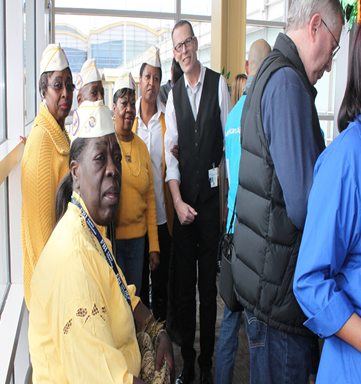 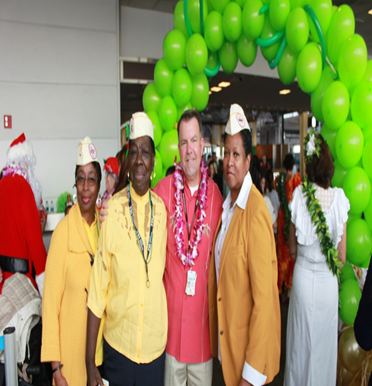 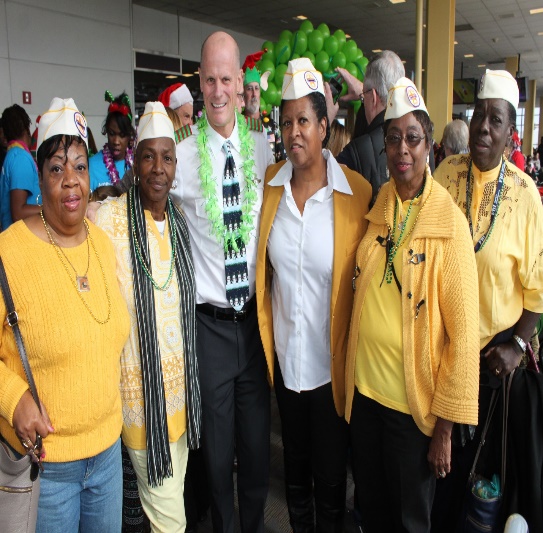 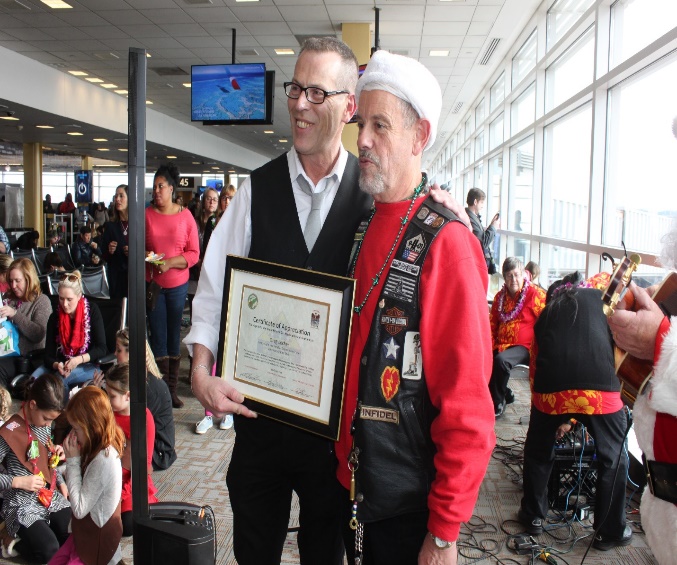 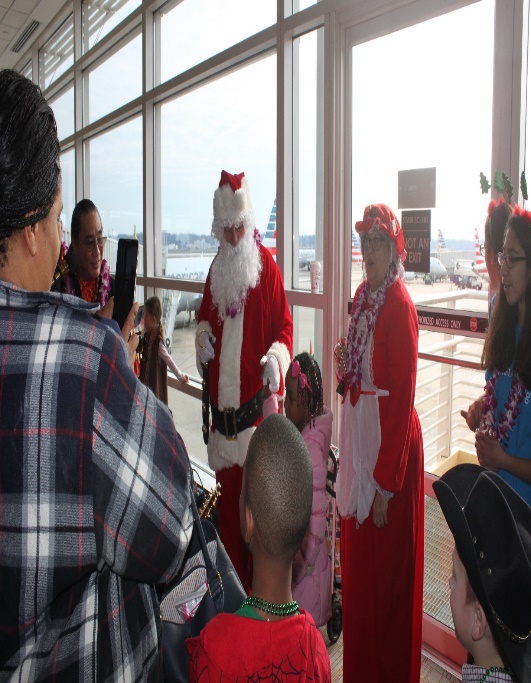 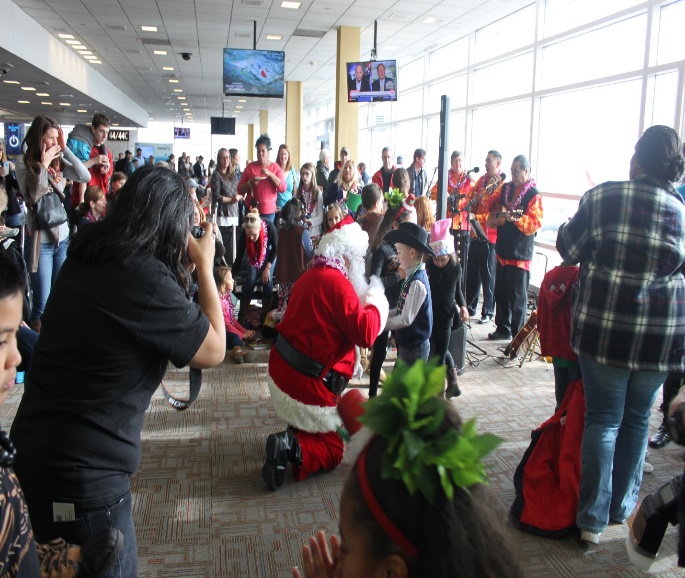 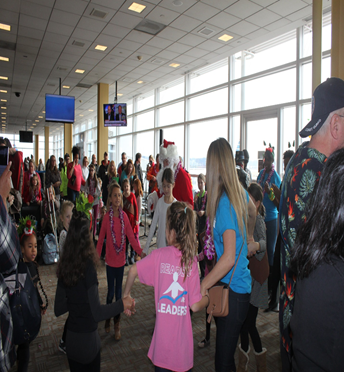 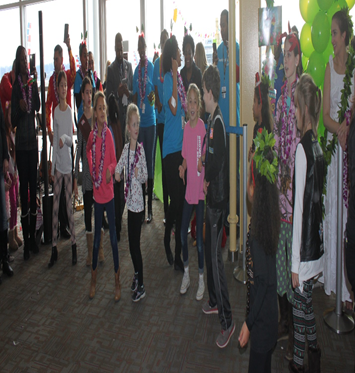 The Departure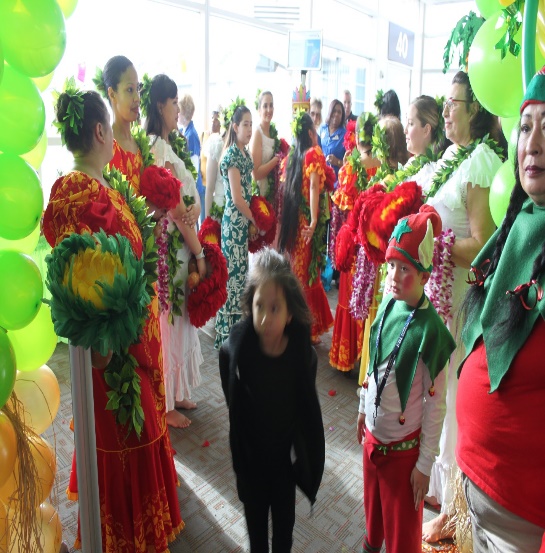 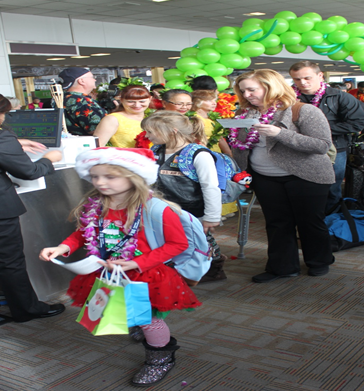 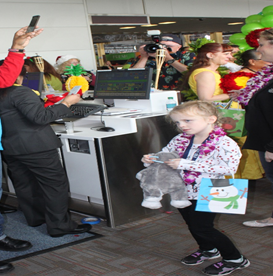 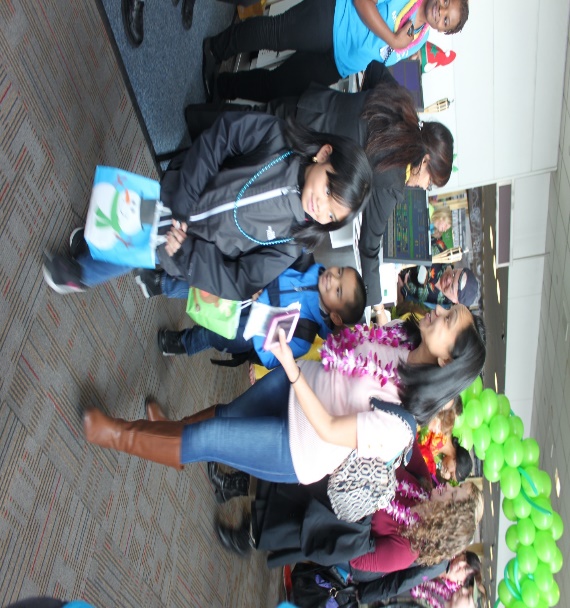 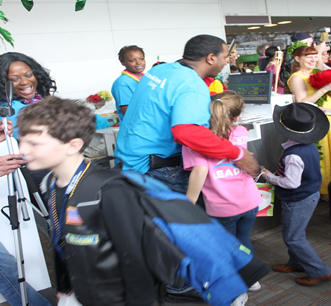 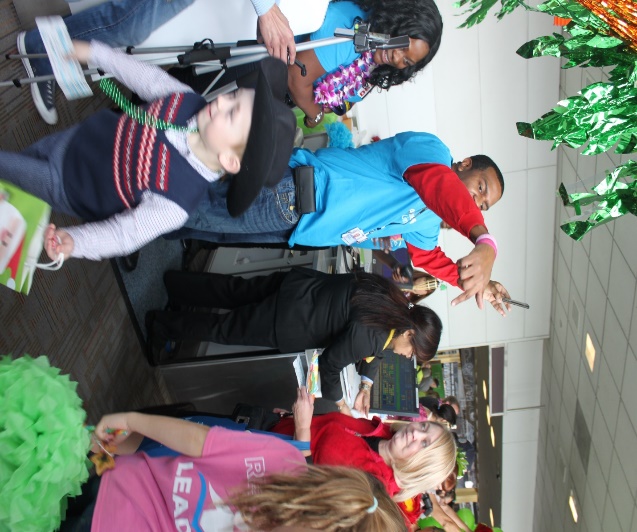 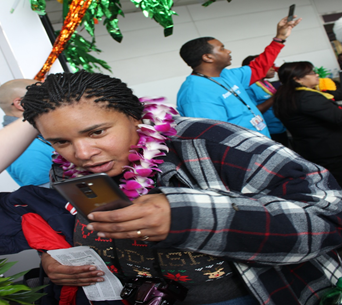 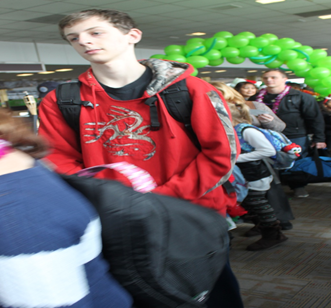 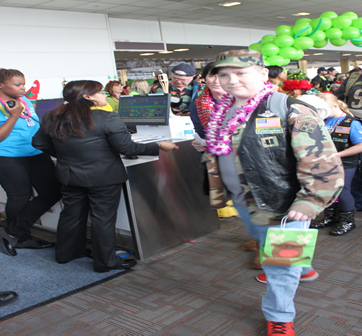 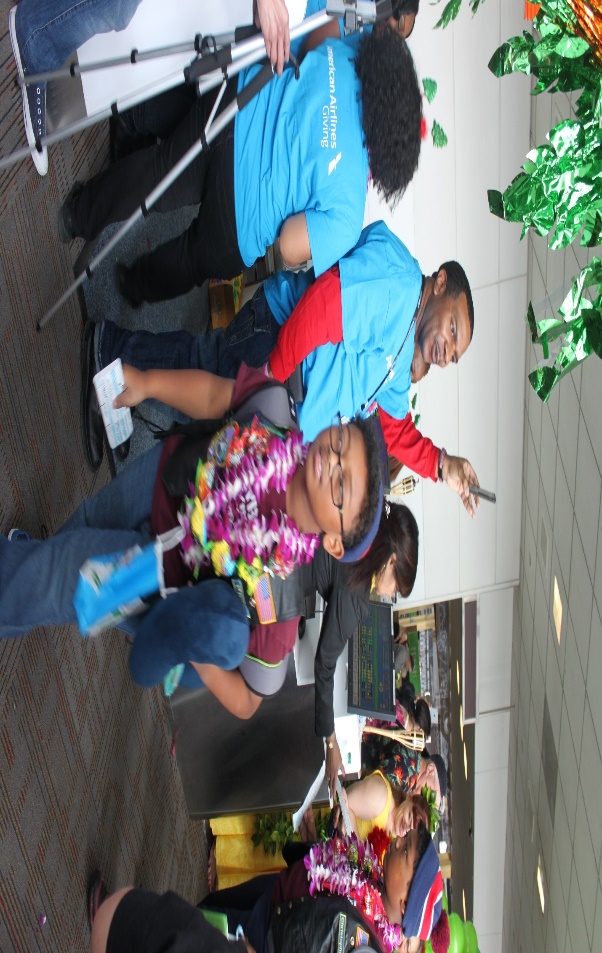 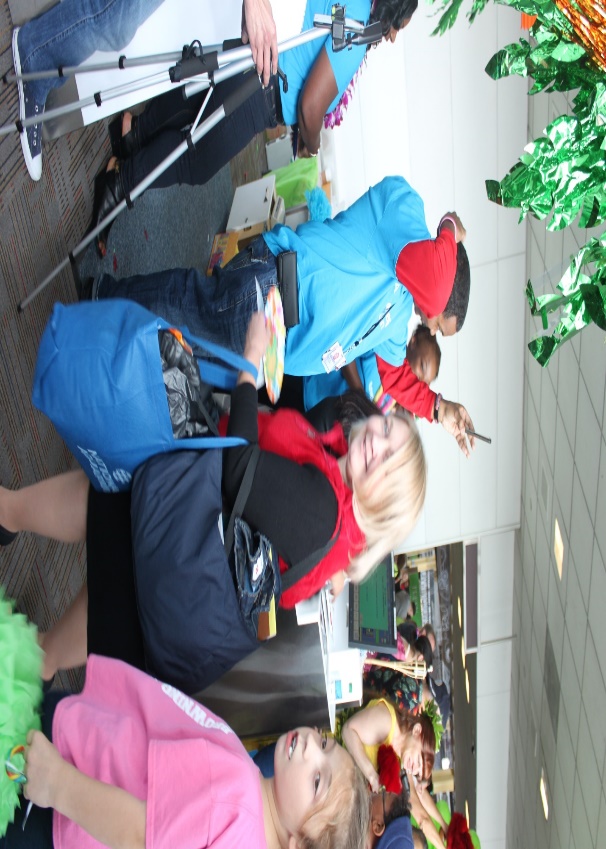 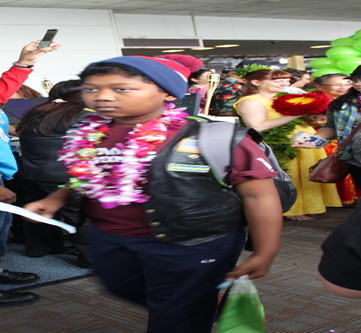 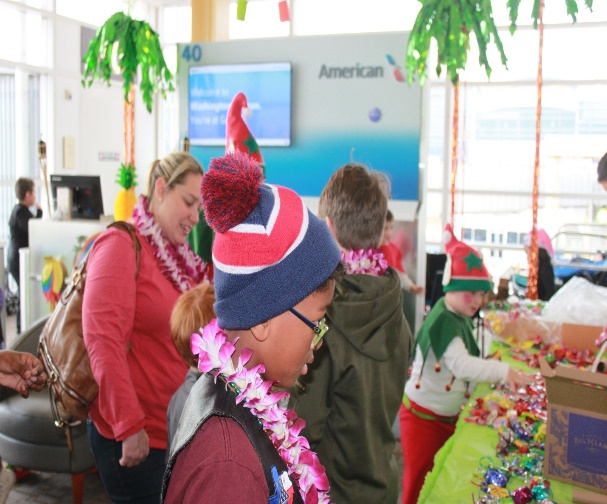 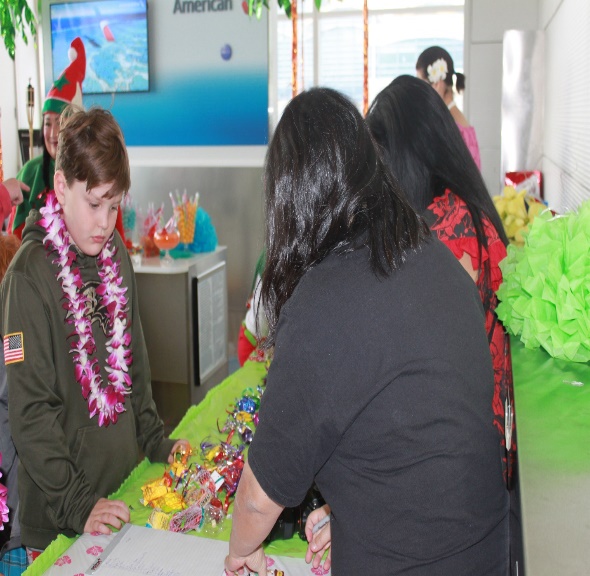 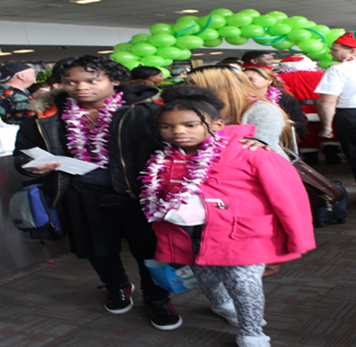 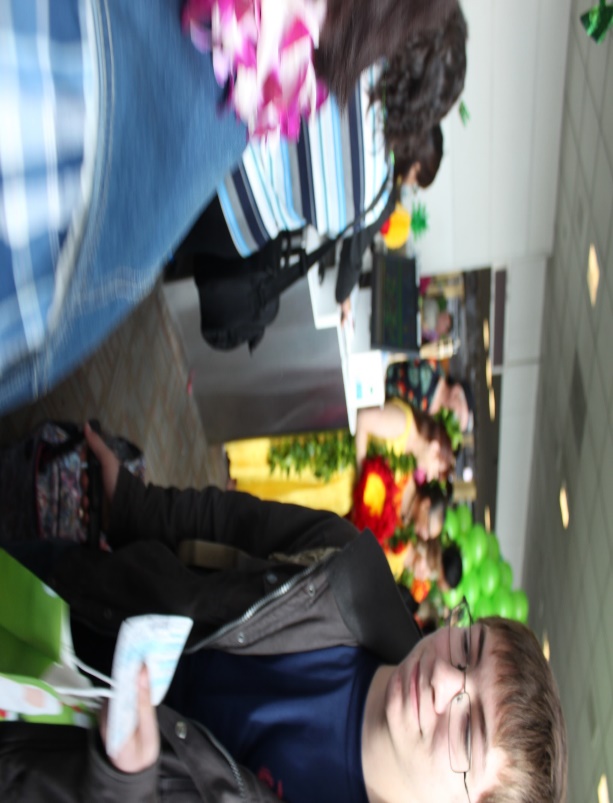 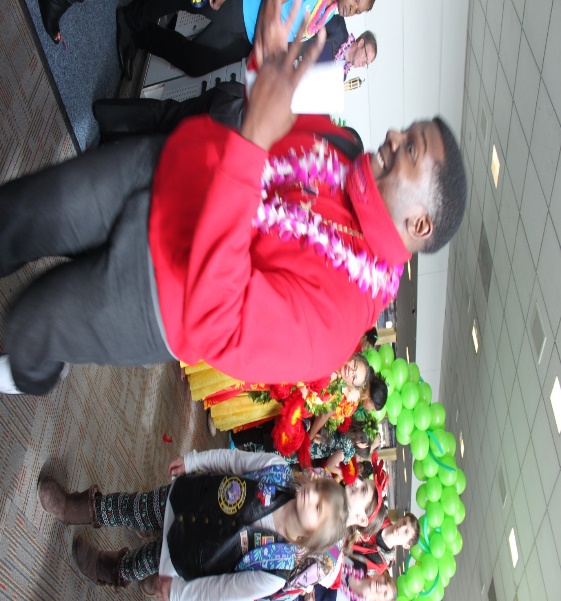 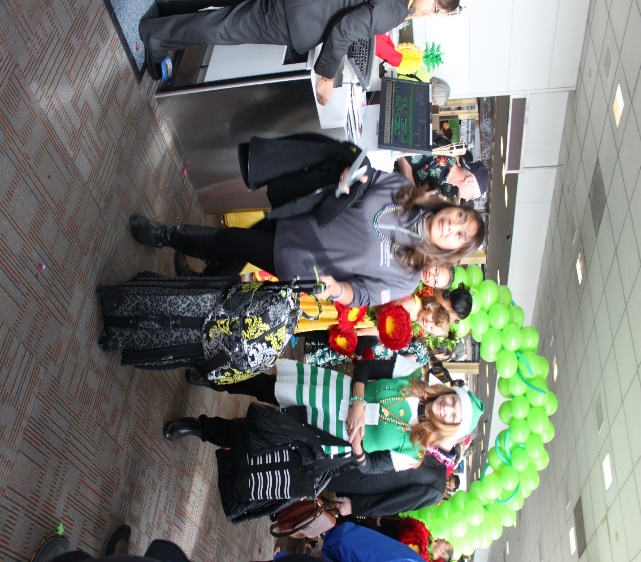 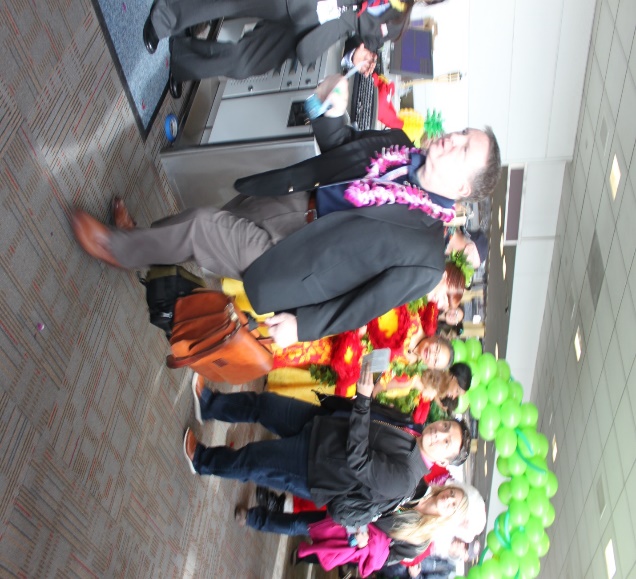 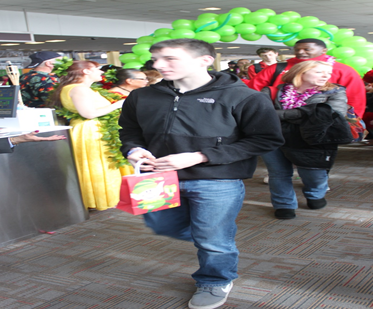 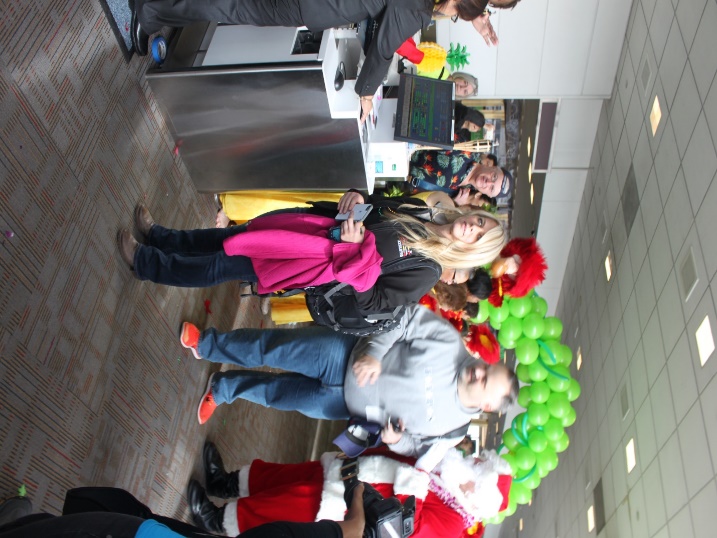 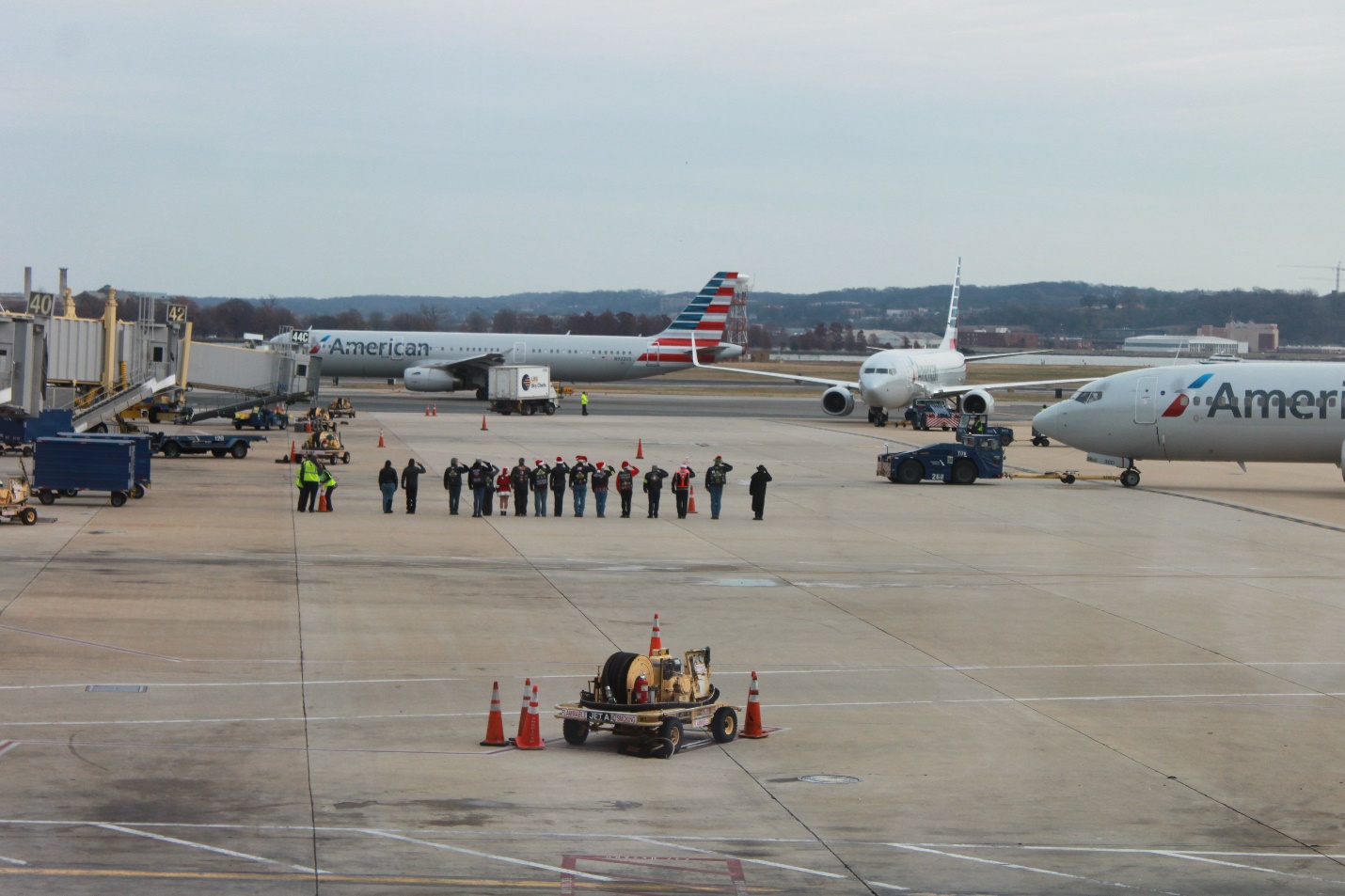 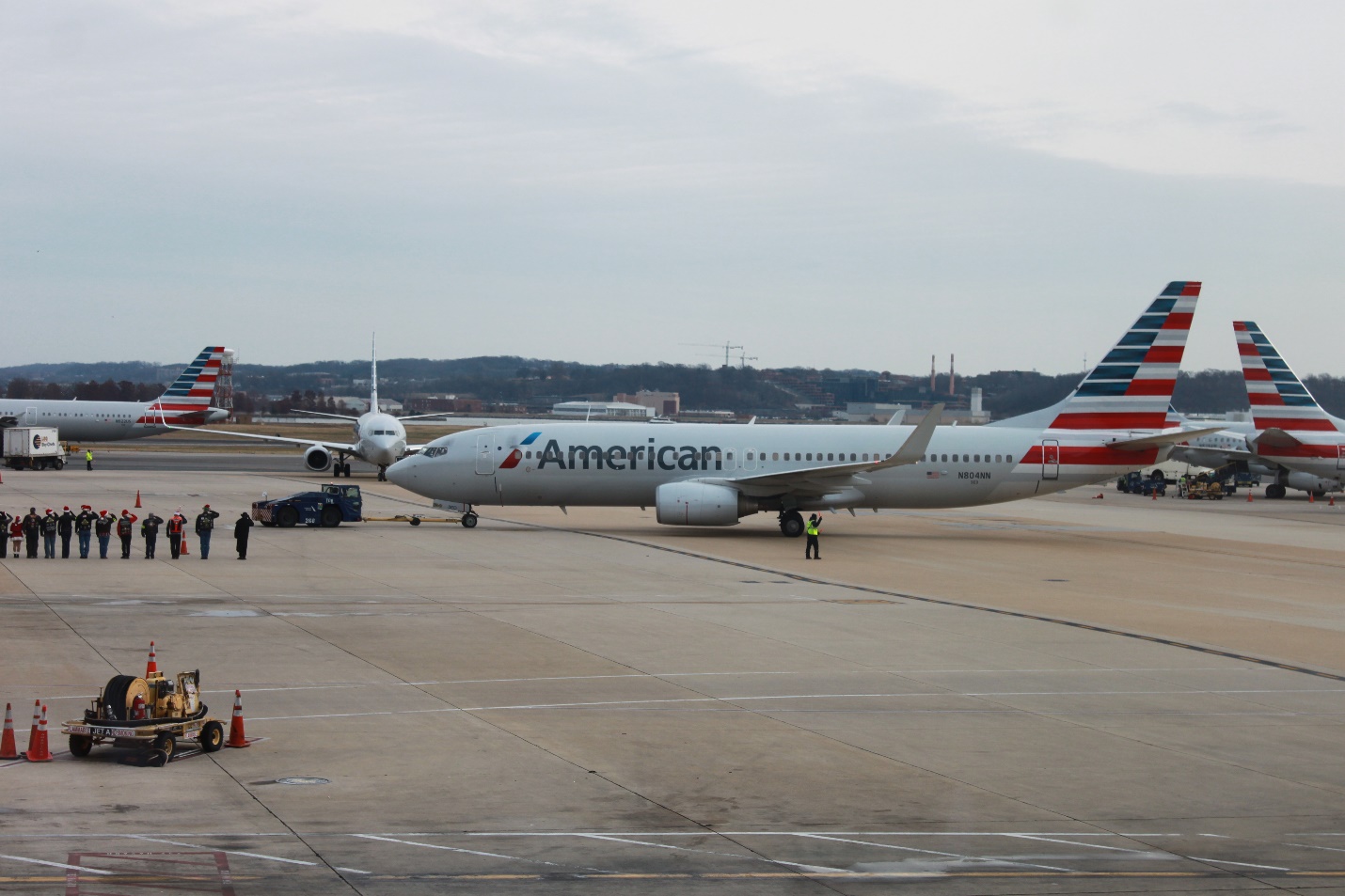 December 11, 2016 - Capitol View Chapter volunteer for; DCA Honor Flight network, for the Snowball Express Departureat Ronald Regan, National Airport Terminal 4, Ticket Level Check In; Gate A22 Departure. The morning day started early, members met at 7:30am to be at the airport by 8am. The theme was Hawaiian all Honor guest was presented a lei ‘madewith fresh Orchids, which is a symbol of honor and affection.  The Children ate, danced and received gifts. Photos wastaken with Radney Robertson America Airlines Director, Greg Locher, Honor Flight Coordinator, Kent Powell, American Airlines Media Relations Coordinator, and the Pilot departed to take pictures with the Capitol View Chapter. We have goneto great measures to capture the excitement and smile of the day. We watched the Patriots salute the Honor Flight as itdepart from the tarmac.  A day on smile and excitement that should be shared by everyone.Wreaths Across America at the US Soldiers’ & Airmen Home National Cemetery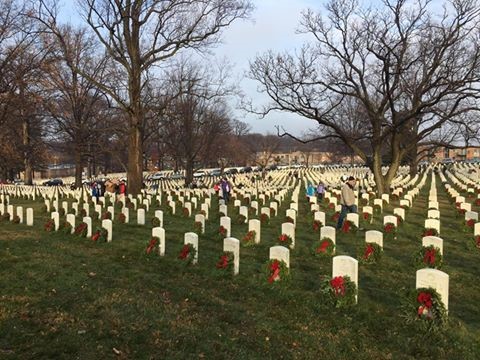 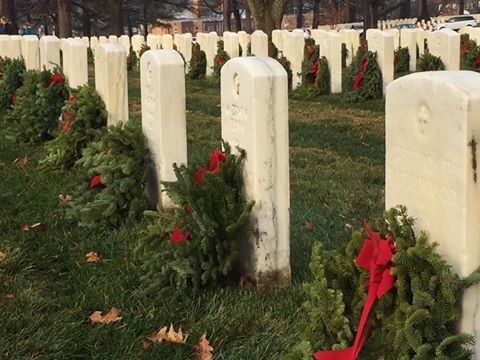 December 17, 2016 - Wreaths Across America at the US Soldiers’ & Airmen Home National Cemetery.Elizabeth Williams, and Raina Taylor volunteered to help lay wreaths on December 17th at the US Soldiers and Airman’s' Home National Cemetery in DC. Close